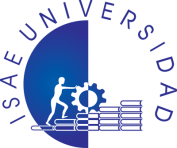 DIRECCIÓN ACADÉMICAFACULTAD DE CIENCIAS ADMINISTRATIVASINFORME DE ACTIVIDADES 2016INDICEACTIVIDAD                                                                                                              PÁGINA1. Resumen Ejecutivo12. Exposiciones y Exhibiciones de Productos y Marcas Diseñados por los Estudiantes de las Carreras de Mercadotecnia y de Gerencia de Empresas, en las Asignaturas de Mercadotecnia y Creación y Desarrollo de Nuevos Productos. 23. Conferencia Relativa al Tema de la Ley de Cumplimiento Fiscal De Cuentas Extranjeras – FATCA (Foreign Account Tax Compliance Act) de Estados Unidos y su Impacto en la Plaza Bancaria Nacional.574. Conferencia sobre la Realidad Actual y Perspectiva Futura del Modelo de Gestión de Negocios de la Zona Libre de Colón.68 5. Presentación de los Resultados del Estudio del Perfil del Contador Público Autorizado en Panamá.806. Seminario E-Tax - Presentación de Declaraciones Juradas en Línea con Los Programas de la Dirección General de Ingresos del Ministerio De Economía y Finanzas 927. Conferencia de Cultura de Servicio de Atención Al Cliente 1048. Reunión con Docentes de la Facultad de Ciencias Administrativas de la Sede de Chitré 116